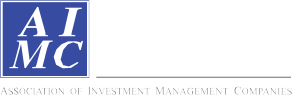 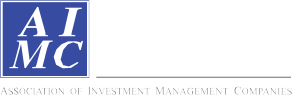 Return and Risk statistics for Thailand Mutual fundsReturn and Risk statistics for Thailand Mutual fundsข้อตกลงและเงื่อนไขของข้อมูลเปรียบเทียบผลการดำเนินงานแบบเปอร์เซ็นต์ไทล์(Disclaimer of Peer group Fund Performance)ผลการดำเนินงานในอดีตของกองทุน มิได้เป็นสิ่งยืนยันถึงผลการดำเนินงานในอนาคตผู้ลงทุนสามารถดูข้อมูลฉบับเต็มได้ที่ www.aimc.or.thผลการดำเนินงานของกองทุนที่การเปรียบเทียบแบ่งตามประเภทกองทุนรวมภายใต้ข้อกำหนดของสมาคมบริษัทจัดการลงทุน โดยกองทุนที่จะถูกเปรียบเทียบผลการดำเนินงานในแต่ละช่วงเวลากับกองทุนประเภทเดียวกันในระดับเปอร์เซ็นต์ไทล์ (Percentiles) ต่างๆ โดยแบ่งออกเป็น 5th Percentile	แสดงผลการดำเนินงานของกองทุนอันดับที่ 5 เปอร์เซ็นต์ไทล์ (Top 5% performance)25th Percentile	แสดงผลการดำเนินงานของกองทุนอันดับที่ 25 เปอร์เซ็นต์ไทล์ (Top 25% performance)50th Percentile	แสดงผลการดำเนินงานของกองทุนอันดับที่ 50 เปอร์เซ็นต์ไทล์ (Median performance)75th Percentile	แสดงผลการดำเนินงานของกองทุนอันดับที่ 75 เปอร์เซ็นต์ไทล์ (Bottom 25% performance)95th Percentile	แสดงผลการดำเนินงานของกองทุนอันดับที่ 95 เปอร์เซ็นต์ไทล์ (Bottom 5% performance)ผลตอบแทนที่มีอายุเกินหนึ่งปีนั้นมีการแสดงเป็นผลตอบแทนต่อปี เมื่อผู้ลงทุนทราบผลตอบแทนของกองทุนที่ลงทุน สามารถนำไปเปรียบเทียบกับเปอร์เซ็นต์ไทล์ตามตาราง จะทราบว่ากองทุนที่ลงทุนนั้นอยู่ในช่วงที่เท่าใดของประเภทกองทุนรวมนั้นAIMC CategoryPeer PercentileReturn (%)Return (%)Return (%)Return (%)Return (%)Return (%)Standard Deviation (%)Standard Deviation (%)Standard Deviation (%)Standard Deviation (%)Standard Deviation (%)Standard Deviation (%)AIMC CategoryPeer Percentile3M6M1Y3Y5Y10Y3M6M1Y3Y5Y10Y5th Percentile26.8614.7117.011.787.529.242.172.105.2411.9110.8613.3025th Percentile19.3110.083.71-3.073.076.379.8110.6719.1416.7714.7514.01Aggressive Allocation50th Percentile14.466.53-1.62-5.892.305.1418.3116.1124.6017.9915.3115.2275th Percentile11.502.33-5.98-8.130.914.3121.4918.5428.3219.8116.4016.4195th Percentile2.02-0.66-10.37-11.67-0.252.6724.3620.9830.7322.3517.4516.845th Percentile26.7024.0710.65-4.254.9014.6812.5921.0215.7614.9325th Percentile17.5023.354.23-5.442.0215.6012.9721.2116.3015.64ASEAN Equity50th Percentile16.3214.30-1.28-6.40-1.5817.5115.1722.5018.3216.5375th Percentile15.2412.58-2.74-7.74-4.3418.5015.3724.4118.7816.5995th Percentile12.079.20-7.49-10.34-6.5522.8319.3628.3119.9516.645th Percentile33.2542.1348.448.5713.697.5513.7414.1722.7115.8613.2313.5925th Percentile23.0628.9438.344.9012.595.5315.7214.7723.4718.0715.1015.31Asia Pacific Ex Japan50th Percentile18.6525.0829.463.1710.883.6516.6216.1126.4118.6916.3616.0375th Percentile16.3822.6126.35-0.437.682.9519.3617.9527.4119.7816.8116.3495th Percentile13.4015.5116.40-1.843.161.4825.8323.7340.9722.5218.9317.385th Percentile39.2022.00-1.72-7.181.46-11.0326.6731.8041.7333.0328.2326.9525th Percentile38.1421.36-3.41-7.570.31-11.8427.2732.1243.3733.1328.3926.99Commodities Energy50th Percentile37.0720.10-3.65-7.97-1.92-12.1827.9932.4544.6435.6530.0227.7275th Percentile35.0918.84-4.72-9.09-2.62-12.6728.4933.1045.1936.0230.3228.3595th Percentile34.3117.43-54.55-28.76-14.56-15.8529.7133.4368.4652.6443.4232.555th Percentile-1.50-5.5916.228.958.622.7715.8115.7817.2611.9612.0313.7925th Percentile-1.64-6.0215.118.457.931.9316.2916.6817.7512.3912.3714.46Commodities Precious Metals50th Percentile-2.18-7.0114.218.167.381.7116.8417.0718.7712.4812.4614.5675th Percentile-5.17-9.3011.297.885.591.1717.3417.4319.0212.7912.6914.8495th Percentile-5.98-10.919.967.154.570.7218.0918.3120.2913.1612.8515.495th Percentile6.023.533.430.962.795.061.091.252.792.891.891.2925th Percentile4.422.161.080.422.333.362.222.364.243.903.212.57Conservative Allocation50th Percentile3.551.47-0.56-0.161.703.274.073.576.084.493.753.8575th Percentile2.620.30-2.96-0.911.052.675.074.527.335.194.214.6495th Percentile1.04-0.66-4.85-2.580.481.497.686.468.396.836.146.235th Percentile6.935.864.584.335.524.351.871.944.945.114.584.51Emerging Market Bond25th Percentile5.125.154.043.365.124.352.662.887.336.016.105.59Discretionary F/X Hedge or50th Percentile3.644.021.462.024.324.343.994.169.669.587.146.94Unhedge75th Percentile2.292.380.550.462.774.335.135.8313.4312.6411.298.2895th Percentile1.511.190.02-0.522.024.336.547.0115.2613.9412.659.365th Percentile28.756.73-2.99-2.8412.773.8030.0825.3339.7826.2822.1420.8825th Percentile27.765.55-4.34-2.8812.523.6630.0825.3440.0726.4022.1721.04Energy50th Percentile27.275.34-5.67-3.0912.273.4930.2625.4940.0726.6422.2921.2475th Percentile27.115.17-5.96-4.0812.223.3230.4525.6040.2026.8322.5021.4495th Percentile27.045.12-6.14-6.4012.023.1830.6425.7440.5626.9922.6021.60AIMC CategoryPeer PercentileReturn (%)Return (%)Return (%)Return (%)Return (%)Return (%)Standard Deviation (%)Standard Deviation (%)Standard Deviation (%)Standard Deviation (%)Standard Deviation (%)Standard Deviation (%)AIMC CategoryPeer Percentile3M6M1Y3Y5Y10Y3M6M1Y3Y5Y10Y5th Percentile23.6315.447.28-1.776.548.2216.6913.9922.1014.3112.9712.4225th Percentile19.668.45-0.78-5.513.956.6519.3717.1026.9718.1715.3415.89Equity General50th Percentile17.325.17-4.53-7.422.445.8022.1218.5428.3619.6516.4816.3175th Percentile14.573.45-8.84-8.341.404.5223.6319.8330.0120.6717.5816.9095th Percentile10.710.09-12.49-12.52-0.802.7425.8721.4233.8222.7918.6117.995th Percentile40.1130.945.05-2.116.888.1921.9218.4227.6318.1715.4315.5925th Percentile22.408.29-4.72-5.684.496.6023.3619.4729.2719.4616.3016.07Equity Large Cap50th Percentile19.736.10-7.04-7.003.795.8324.6920.3530.4520.5216.9416.3875th Percentile18.004.02-9.26-8.012.135.0627.3222.3433.3621.9017.7916.8295th Percentile15.530.33-13.20-12.49-0.774.7237.3431.6440.8126.6321.0817.375th Percentile26.1324.6934.890.837.6117.7816.9026.5422.5118.7425th Percentile18.7518.5425.02-0.206.8317.8816.9929.5824.1520.14Equity Small - Mid Cap50th Percentile17.5517.2221.33-4.355.9519.1317.7930.0024.5920.9375th Percentile15.3613.8910.91-7.084.6320.7319.4730.4525.1521.3395th Percentile11.438.025.24-14.202.0022.3520.7731.3126.4522.285th Percentile26.4132.1920.338.869.774.8413.2714.7125.7114.9312.5313.2225th Percentile15.4413.4711.425.377.334.3514.8115.7927.3616.8413.9414.07European Equity50th Percentile15.1811.171.272.315.853.7315.4316.4129.3117.8814.8715.1275th Percentile13.659.11-3.210.404.813.1217.3318.3831.6820.1116.7416.1895th Percentile9.664.30-5.29-1.612.742.6319.1320.1533.4222.4519.1317.025th Percentile22.3217.9826.969.1112.128.972.172.366.285.597.189.1825th Percentile12.1012.2510.415.027.608.305.235.019.988.717.879.25Foreign Investment Allocation50th Percentile7.766.903.172.145.255.456.517.0113.3710.219.5612.7075th Percentile5.154.450.981.003.493.049.6911.3418.0512.8713.0014.1295th Percentile3.302.32-6.24-2.072.142.8716.0517.2929.9218.0715.6314.585th Percentile2.62-9.56-26.45-0.134.278.289.369.3316.2717.1214.2312.4325th Percentile2.00-10.23-26.75-1.413.947.8910.8310.5216.8517.8814.7912.63Fund of Property Fund - Thai50th Percentile1.71-11.80-28.65-1.702.507.4011.4311.4217.5218.6215.8212.8875th Percentile0.99-12.40-29.21-2.321.376.9111.7212.0518.8019.2416.2613.1395th Percentile0.50-12.69-30.12-3.410.476.5211.8712.3019.2519.9816.3513.345th Percentile4.786.304.623.722.972.771.541.543.932.783.185.2025th Percentile4.314.484.033.272.192.281.862.285.183.203.426.09Global Bond Discretionary F/XHedge or Unhedge50th Percentile3.033.203.522.881.611.092.442.757.156.143.506.7075th Percentile1.061.150.050.86-0.10-0.443.173.708.296.975.447.0595th Percentile-1.27-1.18-3.29-1.95-1.83-1.565.146.8812.058.936.757.765th Percentile4.425.504.233.813.743.341.101.801.693.723.143.1125th Percentile2.112.583.793.173.323.342.102.095.256.243.953.11Global Bond Fully F/X Hedge50th Percentile2.091.413.132.922.813.342.322.276.856.424.963.1175th Percentile1.020.981.591.992.493.342.782.747.376.845.283.1195th Percentile0.410.29-0.24-2.122.233.342.904.117.657.105.543.11AIMC CategoryPeer PercentileReturn (%)Return (%)Return (%)Return (%)Return (%)Return (%)Standard Deviation (%)Standard Deviation (%)Standard Deviation (%)Standard Deviation (%)Standard Deviation (%)Standard Deviation (%)AIMC CategoryPeer Percentile3M6M1Y3Y5Y10Y3M6M1Y3Y5Y10Y5th Percentile30.0031.9574.0319.9513.418.5711.3812.6423.1013.3711.1811.2925th Percentile19.5722.4736.6310.6510.856.3313.4514.6126.3314.8912.7412.40Global Equity50th Percentile15.1115.6316.295.848.494.7015.2916.9828.3016.8713.7915.2475th Percentile10.369.384.151.315.18-3.4019.5220.8630.5620.3316.0721.1895th Percentile3.750.02-12.86-0.821.28-12.0527.9527.3441.3226.4528.9628.825th Percentile25.5930.7658.0912.6011.3414.5313.6914.3420.5814.1212.3114.8225th Percentile17.1114.6322.7010.8710.8713.8814.6215.7823.9016.0714.2314.93Health Care50th Percentile13.3212.0221.3710.2810.0513.0715.5716.6028.2216.9515.1015.0775th Percentile12.7411.0620.339.558.4112.2616.5016.9629.3917.2915.4715.2095th Percentile11.206.029.043.983.6611.6123.3123.2930.3318.1316.1015.315th Percentile6.536.474.093.025.711.641.747.574.786.3825th Percentile3.894.223.972.605.702.892.908.646.416.38High Yield Bond50th Percentile3.884.153.542.505.552.963.029.587.626.4475th Percentile2.132.512.102.235.553.603.6710.077.706.4495th Percentile0.841.201.692.014.695.084.9412.549.928.415th Percentile17.2927.4116.340.867.9513.8915.1525.4820.7818.3325th Percentile16.0923.7710.470.357.8715.0616.3827.8821.2418.79India Equity50th Percentile15.6623.037.33-0.587.2415.5917.3530.7223.8819.8375th Percentile12.6220.775.84-1.906.8017.5817.7036.4925.4021.3395th Percentile10.7316.722.96-2.755.4118.4718.3640.6926.4722.625th Percentile20.0228.8327.137.3310.682.8813.8914.1123.3316.3214.9019.7025th Percentile19.3526.3518.756.119.412.8815.3314.3725.1717.9516.1219.70Japan Equity50th Percentile14.9024.2516.421.548.042.8815.7115.1026.0418.4016.5119.7075th Percentile9.8220.093.810.285.572.8816.6917.2327.2819.1317.0019.7095th Percentile6.9814.670.36-4.582.692.8819.2617.7829.5621.2619.5019.705th Percentile2.074.902.034.954.234.000.700.691.871.942.061.5325th Percentile1.231.431.823.513.873.710.890.882.122.523.162.03Long Term General Bond50th Percentile1.041.311.342.033.423.351.181.102.383.924.522.6675th Percentile0.991.120.981.052.902.991.561.483.365.104.803.2995th Percentile0.820.71-0.010.802.482.702.572.826.295.155.033.805th Percentile1.031.611.832.282.142.910.220.210.560.490.460.5325th Percentile0.881.281.481.961.922.620.310.300.800.670.580.63Mid Term General Bond50th Percentile0.770.971.221.731.772.390.430.400.930.850.770.7275th Percentile0.590.780.921.481.452.170.540.481.221.010.910.8395th Percentile0.410.52-0.551.091.001.770.650.581.801.241.081.645th Percentile17.169.619.742.134.468.273.754.186.906.275.436.5625th Percentile10.965.682.660.723.545.396.165.7510.058.516.938.49Moderate Allocation50th Percentile8.513.64-3.48-1.652.654.638.397.8012.169.888.539.9375th Percentile5.800.88-5.68-3.961.603.5713.4711.3315.1611.8810.5911.6195th Percentile3.25-1.96-10.55-7.09-0.122.9018.0616.0819.4814.5812.6014.29AIMC CategoryPeer PercentileReturn (%)Return (%)Return (%)Return (%)Return (%)Return (%)Standard Deviation (%)Standard Deviation (%)Standard Deviation (%)Standard Deviation (%)Standard Deviation (%)Standard Deviation (%)AIMC CategoryPeer Percentile3M6M1Y3Y5Y10Y3M6M1Y3Y5Y10Y5th Percentile0.130.270.721.091.201.690.010.010.020.090.070.1925th Percentile0.120.240.580.971.061.590.020.020.030.110.090.21Money Market General50th Percentile0.090.160.430.820.941.500.030.030.040.120.090.2275th Percentile0.040.080.310.720.821.340.040.030.050.120.110.2295th Percentile0.010.050.230.610.641.260.050.040.070.130.110.235th Percentile0.090.190.531.021.081.660.010.010.020.110.090.1925th Percentile0.070.140.420.921.001.540.010.010.030.120.100.21Money Market Government50th Percentile0.050.110.360.830.891.470.020.020.030.130.100.2275th Percentile0.040.090.290.760.841.420.030.020.040.130.110.2295th Percentile0.020.040.210.640.741.280.050.040.070.150.120.245th Percentile22.766.79-7.88-5.784.946.6028.1622.9733.8122.1318.1416.9125th Percentile22.356.40-8.17-6.094.696.0728.4023.2033.9122.3118.3217.13SET 50 Index Fund50th Percentile22.126.09-8.44-6.314.495.9828.6523.3234.0822.3818.3617.1675th Percentile21.835.89-8.78-6.424.125.4528.7123.3534.1322.4318.4017.2295th Percentile20.745.09-9.24-6.593.825.2728.9523.5334.1422.4718.4217.295th Percentile0.500.771.211.581.612.280.020.020.040.120.100.2125th Percentile0.300.511.001.341.311.970.040.030.060.140.110.23Short Term General Bond50th Percentile0.190.360.691.201.221.810.060.060.160.210.160.3075th Percentile0.110.230.430.971.061.710.100.100.270.320.290.3895th Percentile0.080.16-1.270.120.571.080.260.222.131.651.031.545th Percentile0.120.150.901.111.131.570.010.010.030.110.090.2025th Percentile0.060.120.450.840.911.490.020.020.060.120.090.21Short Term Government Bond50th Percentile0.030.010.160.670.801.450.060.040.070.140.120.2475th Percentile0.01-0.030.100.560.621.300.120.090.310.170.170.2695th Percentile-0.02-0.040.000.370.411.030.480.340.430.290.290.585th Percentile32.3940.2550.9620.9923.1311.4313.5816.8028.5315.9813.3312.8525th Percentile15.6518.9326.258.9914.1411.2813.8116.9432.6017.7714.5712.95US Equity50th Percentile13.4013.6315.768.3912.3911.1017.4718.2434.1818.4214.8213.0775th Percentile12.3812.2112.317.4210.529.4720.7024.1936.7521.3616.9013.1195th Percentile7.177.26-5.09-1.199.128.1627.3227.5146.1923.4618.4813.155th Percentile22.6530.6558.4911.5120.437.2615.3815.2619.8516.8014.6814.7825th Percentile15.6621.8742.028.6114.316.1317.4416.5821.7717.6015.4717.30Greater China Equity50th Percentile13.7215.7133.935.6912.994.6718.2216.9323.0817.9616.1519.2475th Percentile11.6211.6610.78-4.707.360.0021.5719.2825.2218.8917.0420.4295th Percentile10.117.276.97-7.183.17-0.5725.9423.2627.9320.7318.0522.295th Percentile15.4214.774.554.808.3510.0110.2210.0614.507.847.018.0425th Percentile7.033.980-0.765.208.2211.7316.7925.1312.2110.1914.11Thai Free Hold50th Percentile1.520.18-7.59-4.09-3.203.8422.9537.1240.2916.0014.0520.9575th Percentile-0.59-2.54-19.85-8.53-6.56-1.9768.9969.9963.2028.1226.1528.8595th Percentile-5.71-17.03-29.09-18.88-17.86-7.3978.8392.1880.0434.1834.1075.66AIMC CategoryPeer PercentileReturn (%)Return (%)Return (%)Return (%)Return (%)Return (%)Standard Deviation (%)Standard Deviation (%)Standard Deviation (%)Standard Deviation (%)Standard Deviation (%)Standard Deviation (%)AIMC CategoryPeer Percentile3M6M1Y3Y5Y10Y3M6M1Y3Y5Y10Y5th Percentile15.7911.54-4.035.876.503.7010.5711.8824.9114.0713.8413.7025th Percentile12.688.90-7.443.154.123.7013.8013.0728.0116.4014.4713.70Fund of Property Fund - Foreign50th Percentile11.296.18-8.640.983.023.7015.3015.3932.2817.0115.1313.7075th Percentile10.214.82-12.11-0.832.673.7016.7617.7534.8418.4415.7013.7095th Percentile7.593.29-14.27-3.521.423.7019.0619.3141.2019.2216.4013.705th Percentile25.226.35-0.904.718.5012.599.249.4018.0511.1210.5312.9825th Percentile5.080.00-13.38-4.033.438.9013.0915.1424.7814.1615.1615.47Thai Mixed (between free andlease hold)50th Percentile2.28-5.01-26.93-9.81-3.533.5221.3722.1427.7417.9418.2016.6275th Percentile-0.33-12.07-35.88-12.70-6.331.8129.2230.6238.2722.6320.2521.0795th Percentile-5.42-17.78-47.90-20.84-9.13-10.7558.6851.2752.2131.3726.2932.665th Percentile9.321.82-11.594.317.868.308.0217.6214.2312.6525th Percentile7.12-2.67-13.583.417.508.448.3819.5714.7412.65Fund of Property fund -Thai andForeign50th Percentile5.96-4.41-14.622.616.778.558.5020.9715.2212.8375th Percentile5.47-5.00-15.822.406.299.419.4321.8516.0213.4295th Percentile4.13-6.28-18.420.475.1210.0810.0822.4816.8613.765th Percentile26.3227.3931.705.5214.704.4215.2114.5724.5915.3113.0613.7425th Percentile21.5923.4825.393.6612.552.6316.0615.7725.4616.1914.2015.22Emerging Market50th Percentile18.9718.6421.470.759.041.8017.8817.4529.5419.9216.4817.0675th Percentile16.1916.299.54-1.765.29-1.6019.8718.2932.4421.0818.3520.6695th Percentile11.9811.74-15.40-9.603.66-6.0725.6226.1046.3931.1527.8124.225th Percentile0.742.821.631.782.202.340.280.240.700.560.510.7625th Percentile0.591.131.321.541.612.290.310.331.140.790.680.76Mid Term Government Bond50th Percentile0.490.571.221.471.372.270.490.591.390.930.830.8475th Percentile0.440.280.981.361.251.890.650.651.631.211.090.8895th Percentile0.340.27-0.620.831.011.880.700.732.532.052.011.175th Percentile15.5238.5524.31-4.2121.4917.5223.2723.5225th Percentile15.0834.9418.81-4.3122.1317.9123.7323.55Vietnam Equity50th Percentile14.5233.3216.77-4.4322.8118.2724.8123.5775th Percentile13.9831.7115.41-4.5524.6219.7225.8923.6095th Percentile11.6930.9214.29-4.6526.8321.5226.6523.625th Percentile23.5916.4016.68-0.985.897.6515.6313.5120.8413.9211.7411.7925th Percentile19.898.30-0.90-4.473.496.1218.6616.4426.5518.0215.1615.76LTF50th Percentile17.595.39-4.93-6.802.715.1722.1218.9028.3919.8616.5616.3075th Percentile13.963.36-8.27-8.011.554.4223.7419.8730.2121.1517.3816.8095th Percentile10.540.14-10.76-11.12-0.042.6928.2223.2034.0023.8518.3817.58